Jefatura de GabineteDirección de Planeación y Evaluación Se realizó propuesta de obra a petición de la Jefatura de Gabinete, programa de encarpetados de Delegaciones del municipio.Asistencia a 2 reuniones de trabajo en IMEPLAN como representante acreditado del municipio de El Salto.  Tema: Sesión ordinaria de Junta de Metropolitana de Gobierno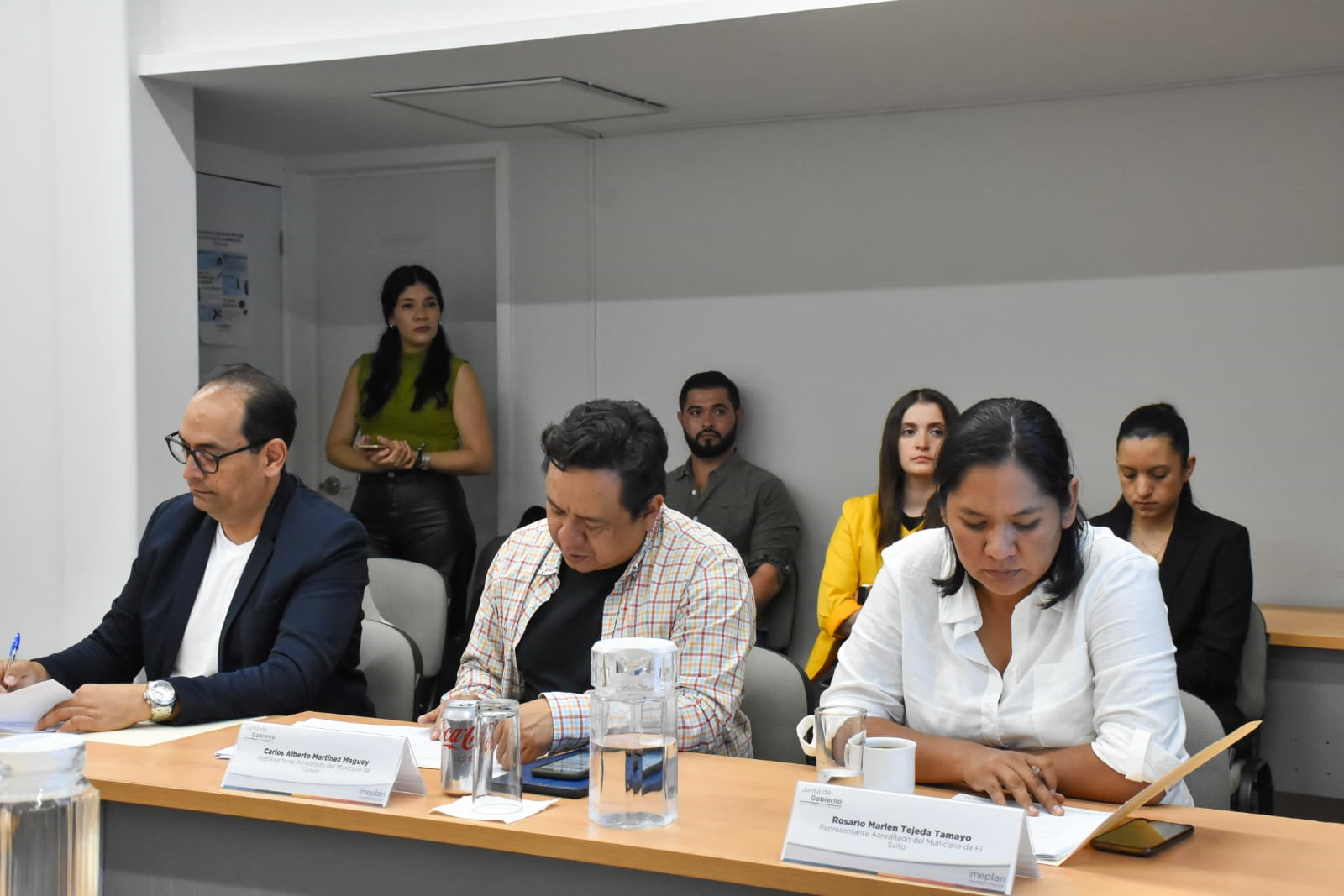 Actividad Resultado CuantitativoPorcentaje de áreas del ayuntamiento evaluadas en el mes56%Número de informes recibidos en el mes 64Se entregó lo correspondiente a los apartados del artículo 8 a la Dirección de Transparencia y Buenas Prácticas56 %Apoyo a Jefatura de Gabinete Seguimiento a distribución de agua potable en San José del Castillo